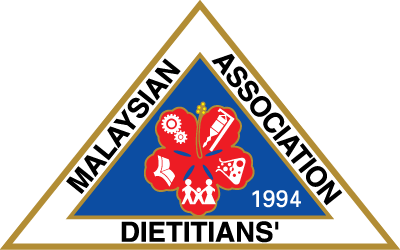 MALAYSIAN DIETITIANS’ ASSOCIATIONOUTSTANDING CLINICAL INSTRUCTOR AWARDObjective To acknowledge outstanding Clinical Instructors (CI) in recognition of outstanding contribution as a role model for dietetic interns.  Participating Institutions by InvitationUniversiti Kebangsaan Malaysia (UKM) Universiti Putra Malaysia (UPM) Universiti Sains Malaysia (USM) Universiti Teknologi Mara (UiTM)Universiti Sultan Zainal Abidin (UNISZA) International Islamic University Malaysia (IIUM) International Medical University (IMU)Nomination and Award PresentationNomination must submit the completed nomination form supported by all required documents by the dateline stated.Eligibility Criteria The nominee shall be a current MDA Member of the year of nomination. The nominator shall be the dietetic intern of the university that the CIs are currently working.Each institution of higher learning can submit a maximum of TWO (2) candidates through the respective programme head/ programme coordinator with the following supporting documents: Clinical Instructor Award Nomination FormAt least THREE (3) written evidence from the dietetic interns that outline specific examples of how the nominee meets or exceeds the selection criteria. Evaluation from Lecturer and PeerNominee QualitiesAs the intent of the award is to honour outstanding CI for their contribution in teaching, leadership and mentoring of dietetic interns, nominees will be judged on the basis of the following merit criteria: Consistently demonstrates excellence as a preceptor by creating an environment of learning that has resulted in meaningful learning experiencesActs as a role model by demonstrating outstanding competence and professionalism in the practice setting that meets dietetic standards of practiceActively and consistently demonstrates strong leadership, knowledge and a professional approach during interactions with the dietetic interns and colleagues. Demonstrates an ongoing willingness to precept students and facilitate learning using a creative, collaborative approach, setting evidence-based goals to meet objectives, monitoring progress and providing constructive on going evaluation to achieve student successDemonstrates a commitment to the relationship by recognizing the unique needs of each student and dedicates the necessary time to support and enhances the student learning experience. Nomination SubmissionApplication must be submitted via electronic mailer to the following email address by 5pm on April 30th. Email: mda.awardsgrants@gmail.comMALAYSIAN DIETITIANS’ ASSOCIATION OUTSTANDING CLINIAL INSTRUCTOR AWARDNOMINATION FORM ____________________________________________________________________________MALAYSIAN DIETITIANS’ ASSOCIATION OUTSTANDING CLINICAL INSTRUCTOR AWARDWRITTEN EVIDENCES BY DIETETIC INTERNS____________________________________________________________________________To be filled up by Dietetic Interns of the respective university (attach additional pages as needed)How did the Clinical Instructor inspire you to learn and grow into your role as a dietitian? How did he/she tailor the placement program to meet your educational needs? How the Clinical Instructor was a role model of professional dietitian behaviour (for example as a teacher, mentor, resource person, research, evidence-based practice, etc.)Tell a story about a way the Clinical Instructor demonstrated excellence as a preceptor. MALAYSIAN DIETITIANS’ ASSOCIATION OUTSTANDING CLINICAL INSTRUCTOR AWARDWRITTEN EVIDENCES BY DIETETIC INTERNS____________________________________________________________________________To be filled up by Lecturer and Peer of the respective university (attach additional pages as needed)Why do you think that this Clinical Instructor deserve the best CI awards?No.StepsDateline3.1Outstanding CLINICAL INSTRUCTOR AWARDS open for nomination1st – 30th Apr 3.2Award, Scholarship and Grant (ASG) Committee receive and review nomination  (see Eligibility Criteria)1st – 15st May3.3TFDE (Task Force on Dietetic Education) receive the compile nomination (with censored identifying information) from ASG and review nomination15th – 31st May3.4Award Ceremony3.5.1. The certificate will be given during award ceremony.3.5.2. In case of absence of nominee to the award ceremony, the award will be sent to recipient’s address.3.5.4. A congratulatory letter will be sent to winners’ institution from MDA.Upcoming AGM / to be decided by council of the yearINSTITUTION (Each institution can submit maximum of TWO names)INSTITUTION (Each institution can submit maximum of TWO names)INSTITUTION (Each institution can submit maximum of TWO names)INSTITUTION (Each institution can submit maximum of TWO names)INSTITUTION (Each institution can submit maximum of TWO names)INSTITUTION (Each institution can submit maximum of TWO names)INSTITUTION (Each institution can submit maximum of TWO names)INSTITUTION (Each institution can submit maximum of TWO names)INSTITUTION (Each institution can submit maximum of TWO names)INSTITUTIONINSTITUTION::PROGRAMME HEAD NAMEPROGRAMME HEAD NAME::EMAILEMAIL::CONTACT NO.::NOMINEE’S DETAILNOMINEE’S DETAILNOMINEE’S DETAILNOMINEE’S DETAILNOMINEE’S DETAILNOMINEE’S DETAILNOMINEE’S DETAILNOMINEE’S DETAILNOMINEE’S DETAILNAMENAMENAME::(Full name as it should appear on the certificate)(Full name as it should appear on the certificate)(Full name as it should appear on the certificate)(Full name as it should appear on the certificate)I.C. NO.I.C. NO.I.C. NO.::EMAILEMAILEMAIL::CONTACT NO.CONTACT NO.CONTACT NO.::............MDA AWARD, SCHOLARSHIP AND GRANT (ASG) COMMITTEE USE ONLY.................CODE OF NOMINEE	:	         /20_ _RECEIVED BY		:	DATE			:	............MDA AWARD, SCHOLARSHIP AND GRANT (ASG) COMMITTEE USE ONLY.................CODE OF NOMINEE	:	         /20_ _RECEIVED BY		:	DATE			:	............MDA AWARD, SCHOLARSHIP AND GRANT (ASG) COMMITTEE USE ONLY.................CODE OF NOMINEE	:	         /20_ _RECEIVED BY		:	DATE			:	............MDA AWARD, SCHOLARSHIP AND GRANT (ASG) COMMITTEE USE ONLY.................CODE OF NOMINEE	:	         /20_ _RECEIVED BY		:	DATE			:	............MDA AWARD, SCHOLARSHIP AND GRANT (ASG) COMMITTEE USE ONLY.................CODE OF NOMINEE	:	         /20_ _RECEIVED BY		:	DATE			:	............MDA AWARD, SCHOLARSHIP AND GRANT (ASG) COMMITTEE USE ONLY.................CODE OF NOMINEE	:	         /20_ _RECEIVED BY		:	DATE			:	............MDA AWARD, SCHOLARSHIP AND GRANT (ASG) COMMITTEE USE ONLY.................CODE OF NOMINEE	:	         /20_ _RECEIVED BY		:	DATE			:	............MDA AWARD, SCHOLARSHIP AND GRANT (ASG) COMMITTEE USE ONLY.................CODE OF NOMINEE	:	         /20_ _RECEIVED BY		:	DATE			:	............MDA AWARD, SCHOLARSHIP AND GRANT (ASG) COMMITTEE USE ONLY.................CODE OF NOMINEE	:	         /20_ _RECEIVED BY		:	DATE			:	